PurposeThe purpose of this document is to provide a ‘template by example’.  So, this is a copy of a small Photo Opportunity with all of the Trip Profile filled in and example photos.  A blank Trip Profile is provided on page 2.  So, using the example Trip Profile as a guide, fill in the blank Trip Profile.  Also delete all of the example text and photos and add your contribution.Trip ProfileSpecial notesTrip ProfileSpecial notesOverviewYou can park at 2400 Prairie Creek drive and walk about 150 yards or you can park on the street at 2600 Prairie Creek Drive.  This waterfall is fed by a creek, so the flow is dependent on recent rains.ParkingHere is a picture of the 7 parking spots.The WaterfallEnd of documentTopicDetailsTrip NameUSA_Texas_Richardson_Prairie Creek ParkShort DescriptionThis suburban park offers a nice waterfall and a nature walk.Web Sitehttps://www.onlyinyourstate.com/texas/beautiful-blue-waterfall-tx/Contributor/emailSam Lucas   / SamHoustonLucas@aol.comTravel TimeFrom Dallas, about 20 minutesDate trip takenJanuary 2021Points of InterestWaterfall, Wildlife Address for Mapping Software2600 West Prairie Creek Drive, Richardson Texas. Restrictions / Safety IssuesThis is a city park in a middle income neighborhood.  Normal safety precautions should be followed.Entry FeeNoneLodging SuggestionsN/ADining SuggestionsN/ABest Shooting Time of Day Early morningPrimary GPS CoordinateNot availableIDNote1There are 7 parking spots at 2400 West Prairie Creek Drive. Parking here will require a 150 yard walk to the waterfall.2TopicDetailsTrip NameShort DescriptionWeb SiteContributor/emailTravel TimeDate trip takenPoints of InterestAddress for Mapping SoftwareRestrictions / Safety IssuesEntry FeeLodging SuggestionsDining SuggestionsBest Shooting Time of Day Primary GPS CoordinateIDNote12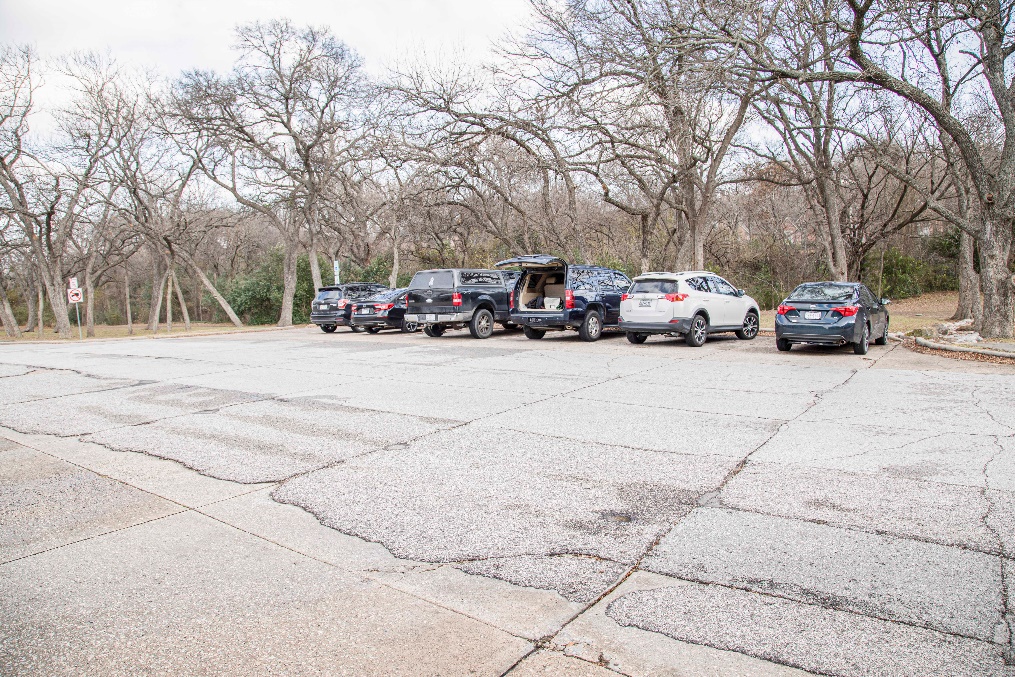 The waterfall is about 50 yards from the street.  There are limited opportunities from the street level.  There is a nice rock walk way down to the creek bed.  However, the creek bed can be very muddy. This image is from the creek bed.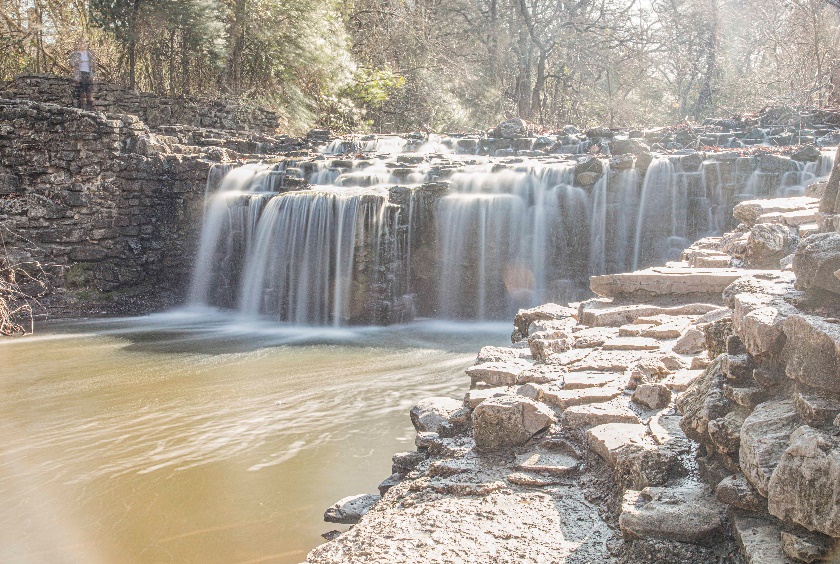 Here is an image from the street level by Lola Laird.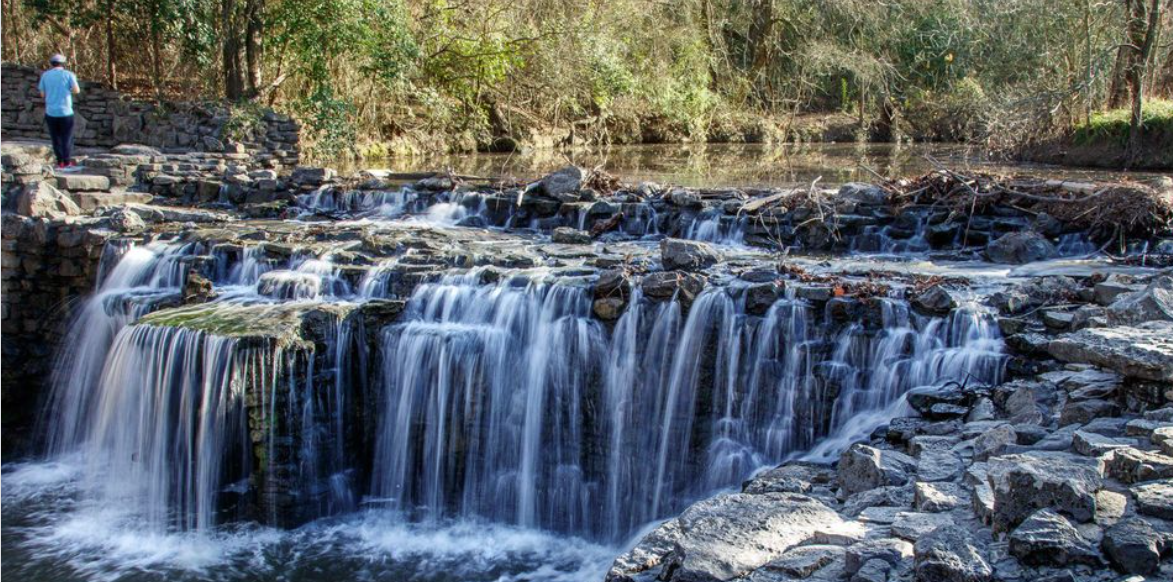 